The following proposals are contained in this document:______________Plenipotentiary Conference (PP-22)
Bucharest, 26 September – 14 October 2022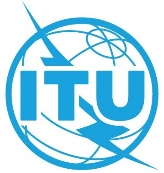 PLENARY MEETINGDocument 82-E5 September 2022Original: EnglishGreeceGreecePROPOSALS TO THE WORK OF THE CONFERENCEPROPOSALS TO THE WORK OF THE CONFERENCEDraft new Resolution [GRC-1]: The role of telecommunication/information and communication technologies in mitigating global pandemicsAddendum 1Draft new Resolution [GRC-2]: Connecting refugee shelters to the InternetAddendum 2